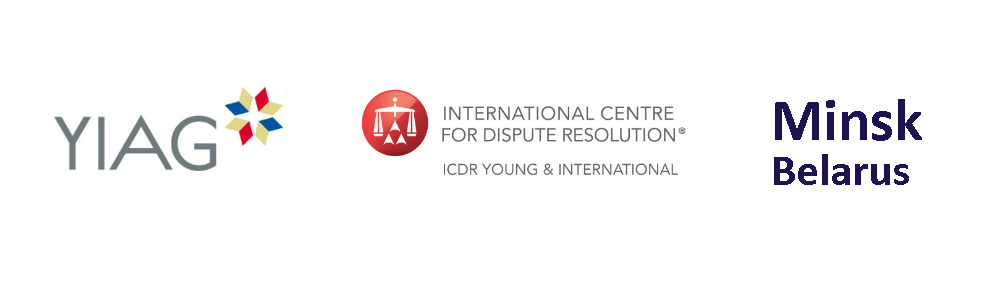 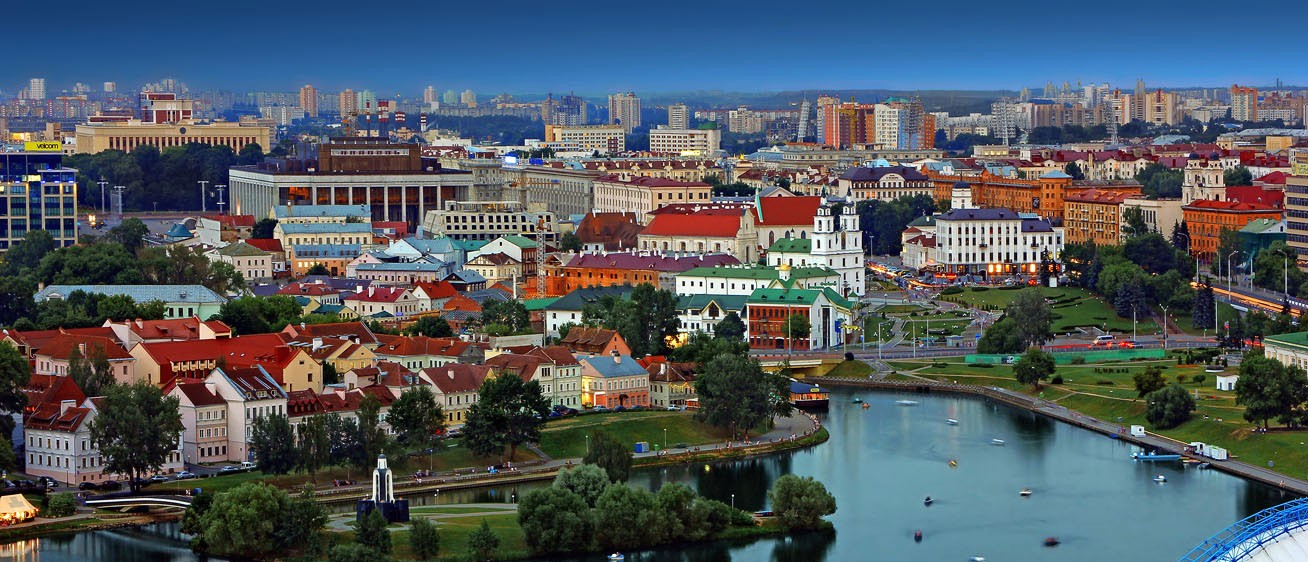 BackgroundThe Young International Arbitration Group (YIAG) and the International Centre for Dispute Resolution Young & International (ICDR Y&I) are glad to invite you to take part in a discussion focused on the most relevant trends in the sphere of international arbitration at the Joint YIAG and ICDR Y&I Seminar on International Arbitration on 22 September 2016.The joint YIAG and ICDR Y&I seminar will precede the first Eastern European Dispute Resolution Forum (EEDRF) to be held in Minsk on 23 September 2016.Program of the seminar 15.00 – 16.00. Session 1: Emergency arbitrator in international arbitration: pros and consModerator: Dzmitry Barouka, Ketenci, MinskSpeakers:-	Galina Zukova, White & Case, Paris-	Pawel Pietkiewicz, Greenberg Traurig Grzesiak sp.k., Warsaw-	Artem Doudko, White  & Case, London16.00 – 17.00. Session 2: Practical aspects of handling evidence in international arbitration – a comparative experience Moderator: Alexey Anischenko, SORAINEN, MinskSpeakers:-	Evgeniya Rubinina, Freshfields, London-	Alexandre Khrapoutski, SBH, Minsk-	Andrey Panov, Norton Rose Fulbright, MoscowTime and venueThe joint YIAG and ICDR Y&I seminar will take place in Renaissance Minsk Hotel (Dzerzhinsky Avenue 1 E) on 22 September 2016.The registration for seminar will start at 14:30. The main part of the event will finish at 17.00 and will be followed by coffee, tea, snacks and networking, as well as an opportunity for participants to share and reflect upon their experiences and learning.LanguageThe seminar will be held in Russian (without translation).Participation costThe participation in the seminar is free of charge due to the generous support of our partners. 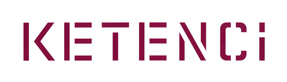 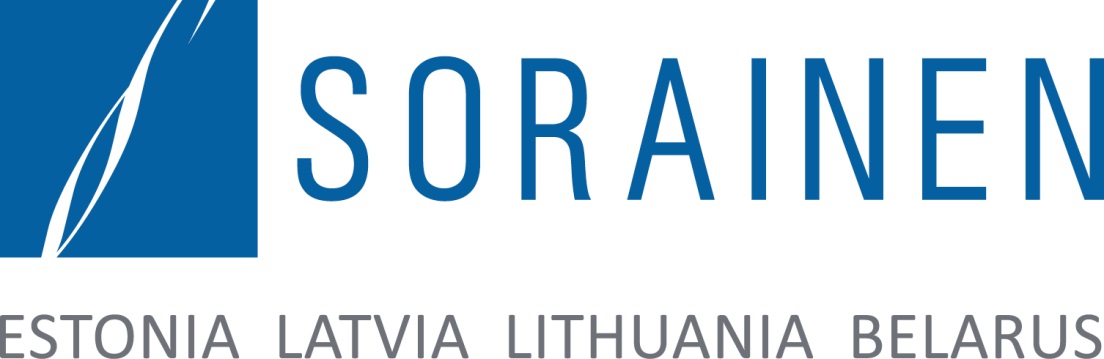 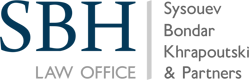 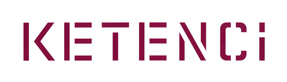 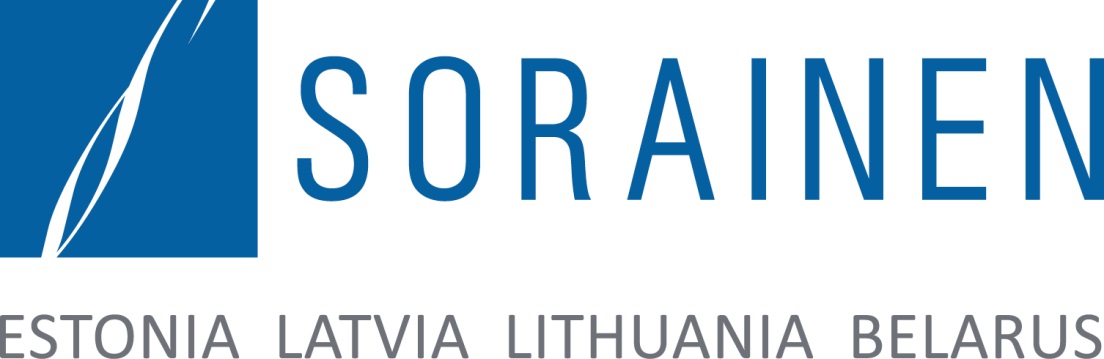 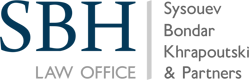 